Фото №10.Зона целевого назначения здания (целевого посещения объекта)Кабинетная система.Вход в учебный кабинет.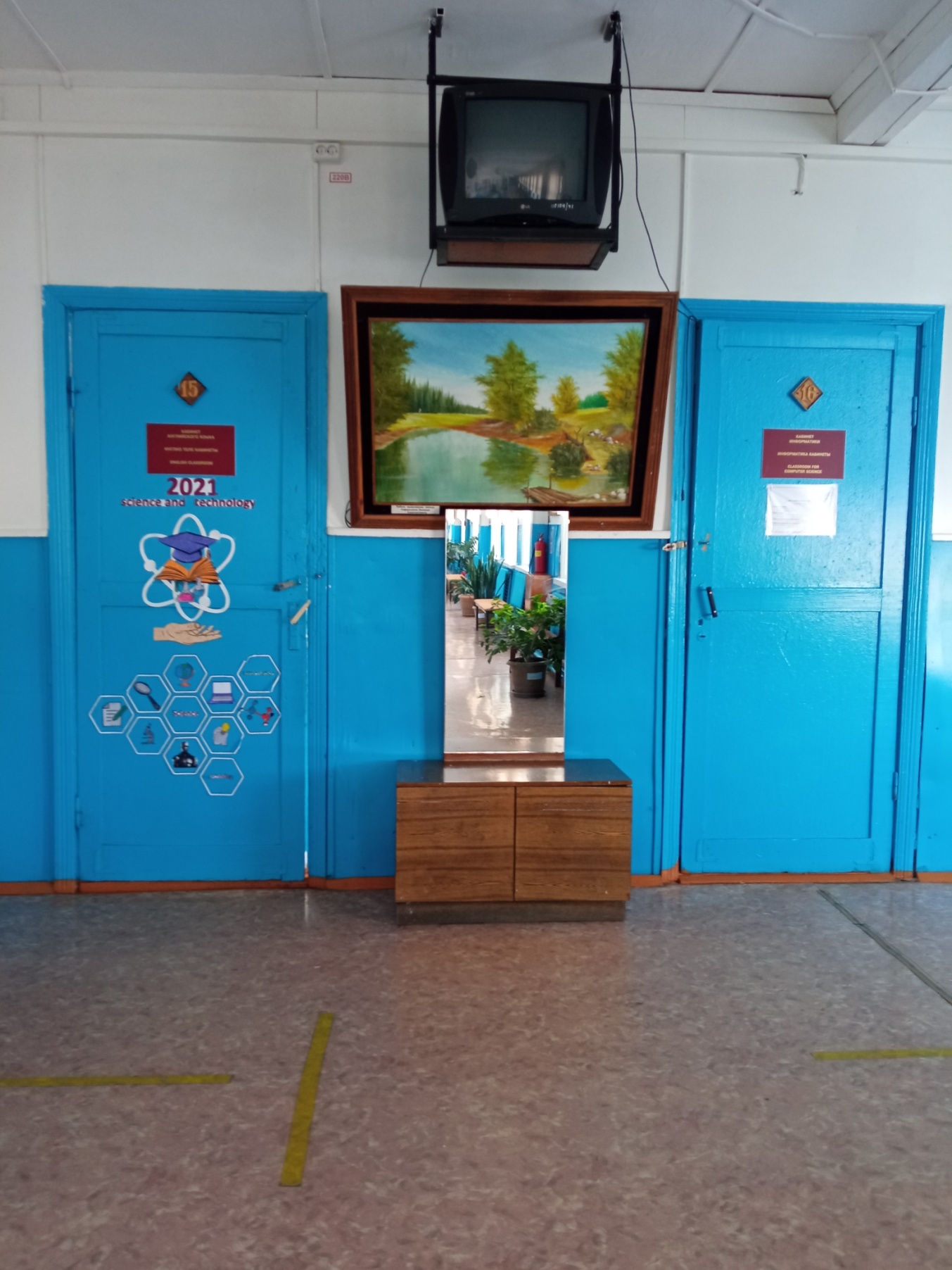 